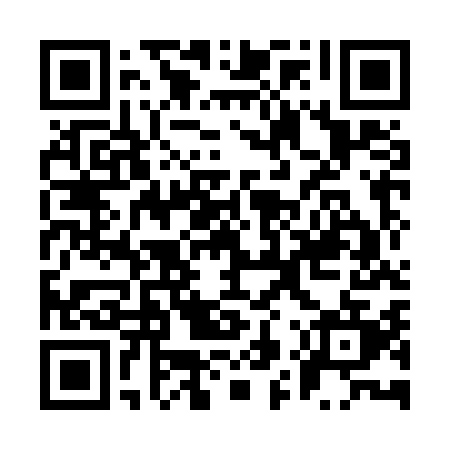 Prayer times for Missionary Acres, Missouri, USAMon 1 Jul 2024 - Wed 31 Jul 2024High Latitude Method: Angle Based RulePrayer Calculation Method: Islamic Society of North AmericaAsar Calculation Method: ShafiPrayer times provided by https://www.salahtimes.comDateDayFajrSunriseDhuhrAsrMaghribIsha1Mon4:155:451:064:588:269:562Tue4:165:461:064:588:269:553Wed4:175:461:064:588:269:554Thu4:175:471:064:598:259:555Fri4:185:481:064:598:259:546Sat4:195:481:074:598:259:547Sun4:205:491:074:598:259:548Mon4:205:491:074:598:249:539Tue4:215:501:074:598:249:5210Wed4:225:501:074:598:249:5211Thu4:235:511:074:598:239:5112Fri4:245:521:074:598:239:5113Sat4:255:521:084:598:229:5014Sun4:265:531:084:598:229:4915Mon4:275:541:084:598:219:4816Tue4:285:551:084:598:219:4817Wed4:295:551:084:598:209:4718Thu4:305:561:084:598:209:4619Fri4:315:571:084:598:199:4520Sat4:325:571:084:598:189:4421Sun4:335:581:084:598:189:4322Mon4:345:591:084:598:179:4223Tue4:356:001:084:598:169:4124Wed4:366:011:084:598:169:4025Thu4:376:011:084:598:159:3926Fri4:386:021:084:588:149:3827Sat4:396:031:084:588:139:3728Sun4:406:041:084:588:129:3629Mon4:416:051:084:588:119:3430Tue4:426:051:084:588:109:3331Wed4:446:061:084:578:099:32